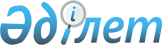 О внесении изменений в совместное решение Южно-Казахстанского областного маслихата от 24 февраля 2012 года № 2/16-V и постановление Южно-Казахстанского областного акимата от 15 марта 2012 года № 90 "Об установлении базовых ставок платы за земельные участки при их предоставлении в частную собственность по Южно-Казахстанской области"Совместное решение областного маслихата Южно-Казахстанской области N 4/37-V от 30 мая 2012 года и постановление акимата Южно-Казахстанской области N 202 от 27 июня 2012 года. Зарегистрировано Департаментом юстиции Южно-Казахстанской области от 1 августа 2012 года за N 2094

      В соответствии с пунктом 1 статьи 10 Земельного кодекса Республики Казахстан от 20 июня 2003 года, подпунктом 13) пункта 1 статьи 6 и подпунктом 8) пункта 1 статьи 27 Закона Республики Казахстан от 23 января 2001 года «О местном государственном управлении и самоуправлении в Республике Казахстан» Южно-Казахстанский областной маслихат РЕШИЛ и акимат Южно-Казахстанской области ПОСТАНОВИЛ:



      1. Внести в совместное решение Южно-Казахстанского областного маслихата от 24 февраля 2012 года № 2/16-V и постановление Южно-Казахстанского областного акимата от 15 марта 2012 года № 90 «Об установлении базовых ставок платы за земельные участки при их предоставлении в частную собственность по Южно-Казахстанской области» (зарегистрировано в Реестре государственной регистрации нормативных правовых актов за № 2073, опубликовано 9 апреля 2012 года в газете «Южный Казахстан» № 39) следующее изменение:



      приложение к указанному совместному решению и постановлению изложить в новой редакции согласно приложению к настоящему совместному решению и постановлению.



      2. Данное совместное решение и постановление вводится в действие по истечении десяти календарных дней после его первого официального опубликования.      Аким области                               А.Мырзахметов      Председатель сессии областного маслихата   А.Досболов      Секретарь областного маслихата             К.Ержан      Первый заместитель акима области           Б.Оспанов      Руководитель аппарата акима области        Б.Жилкишиев      Заместитель акима области                  Б.Алиев      Заместитель акима области                  А.Бектаев      Заместитель акима области                  С.Каныбеков      Заместитель акима области                  С.Туякбаев      Начальник управления экономики

      и бюджетного планирования

      Южно-Казахстанской области                 Е.Садыр      Начальник управления финансов

      Южно-Казахстанской области                 Р.Исаева

      Приложение к совместному решению

      Южно-Казахстанского областного

      маслихата от 30 мая 2012 года

      № 4/37-V и постановлению акимата

      Южно-Казахстанской области

      от 27 июня 2012 года № 202      Приложение к совместному решению

      Южно-Казахстанского областного

      маслихата от 24 февраля 2012 года

      № 2/16-V и постановлению акимата

      Южно-Казахстанской области

      от 15 марта 2012 года № 90       Базовые ставки платы за земельные участки при их предоставлении в частную собственность
					© 2012. РГП на ПХВ «Институт законодательства и правовой информации Республики Казахстан» Министерства юстиции Республики Казахстан
				№№Административно-территориальная единицаБазовая ставка 1 квадратного метра земли (в тенге)Базовая ставка 1 квадратного метра земли (в тенге)11город Шымкент1275 1275 Арысский район Арысский район Арысский район Арысский район Арысский район 11город Арыс480480сельский округ Акдала сельский округ Акдала сельский округ Акдала 22аул Акдала 14814833аул им.Акына Жакыпа10010044аул им. Пакентая Арапова 12312355аул Тахыркол10010066аул Тогайлы 10010077аул Онтам 123123сельский округ Байыркумсельский округ Байыркумсельский округ Байыркум88аул Байыркум14814899аул Жосалы 1231231010аул Кокжиде100100сельский округ Дермене сельский округ Дермене сельский округ Дермене 1111аул Дермене 148148аул Саналы 1481481313аул Каражантак1231231414аул Шаян 1231231515аул Темиржолшы 1231231616аул Лесхоз 123123171740-разъезд 100100сельский округ Жидели сельский округ Жидели сельский округ Жидели 1818аул Жидели1481481919аул Аккала 123123сельский округ Сырдария сельский округ Сырдария сельский округ Сырдария 2020аул Сырдария 1481482121аул Шогирли 123123сельский округ Монтайтас сельский округ Монтайтас сельский округ Монтайтас 2222аул Монтайтас 1481482323аул Кожатогай 1231232424аул Бакырша 1001002525аул Тогансай 1231232626аул Актас 1231232727аул Шагыр 1231232828аул Кабылсай 123123292942-разъезд100100Байдибекский районБайдибекский районБайдибекский районБайдибекский районБайдибекский район11аул Шаян 237237сельский округ Борлысай сельский округ Борлысай сельский округ Борлысай 22аул Актас20020033аул Кошкарата 17717744аул Кенсай 17717755аул Шукыршык 177177сельский округ Алгабас сельский округ Алгабас сельский округ Алгабас 66аул Шакпак 22122177аул Усиктас 17717788аул Танатар 17717799аул Казата 177177сельский округ Боралдайсельский округ Боралдайсельский округ Боралдай1010аул Боралдай 2212211111аул Жогаргы Боралдай 2002001212аул им. О.Тайманова 2002001313аул Жыланды 1771771414аул Амансай 1771771515аул Сарыбулак1771771616аул Талап 1771771717аул Туйетас 1771771818аул Акжар 1771771919аул Каратас 1771772020аул Теректы177177сельский округ Мынбулак сельский округ Мынбулак сельский округ Мынбулак 2121аул Мынбулак 2002002222аул Бестогай1771772323аул Косбулак 1771772424аул Кайнарбулак 1771772525аул Акбулак1771772626аул Нура 177177сельский округ Жамбылсельский округ Жамбылсельский округ Жамбыл2727аул Жамбыл 2212212828аул Кызылжар 1771772929аул Таскудык 1771773030аул Шыбыт 1771773131аул Жузимдик 177177сельский округ Коктерексельский округ Коктерексельский округ Коктерек3232аул Кенестобе 2212213333аул Ынтымак 1771773434аул Бирлик 177177сельский округ Алмалы сельский округ Алмалы сельский округ Алмалы 3535аул Алмалы 2002003636аул Жарыкбас 1771773737аул Байдибек ата 2002003838аул Байжансай 177177сельский округ Агыбет сельский округ Агыбет сельский округ Агыбет 3939аул Агыбет2002004040аул Алгабас 2002004141аул Жулдыз 2002004242аул Жанаталап 177177сельский округ Акбастау сельский округ Акбастау сельский округ Акбастау 4343аул Акбастау 2212214444аул Кенес 1771774545аул Жолгабас 1771774646аул Туракты 177177сельский округ Богенсельский округ Богенсельский округ Боген4747аул Шалдар 2212214848аул Саркырама 1771774949аул Екпинди 2212215050аул Жиенкум1771775151аул Бекбау 177177город Кентау город Кентау город Кентау город Кентау город Кентау 11город Кентау 51051022аул Байылдыр 17717733аул Хантагы 17717744аул Ащысай177177сельский округ Карнак сельский округ Карнак сельский округ Карнак 55аул Карнак17717766аул Кушата 17717777аул Акынтума 17717788аул Жербаскан 17717799аул Бургем 1771771010аул Шаштобе 177177Казыгуртский районКазыгуртский районКазыгуртский районКазыгуртский районКазыгуртский район11аул Казыгурт335335сельский округ Алтынтобе сельский округ Алтынтобе сельский округ Алтынтобе 22аул Каржан22122133аул Алтынтобе 26526544аул Аккум22122155аул Карабау 22122166аул Косагаш22122177аул Лесхоз 177177сельский округ Жанабазар сельский округ Жанабазар сельский округ Жанабазар 88аул Жанабазар 26526599аул Жогары Жылыбулак2212211010аул Кожамберди2212211111аул Жанажол 2212211212аул Жанаталап 2212211313аул Женис 2212211414аул Карабастау 2212211515аул Тилектес 2212211616аул Улгили 221221сельский округ С.Рахимовасельский округ С.Рахимовасельский округ С.Рахимова1717аул Кокибел 2652651818аул Майбулак 2212211919аул Кызыл ата 221221сельский округ Жигерген сельский округ Жигерген сельский округ Жигерген 2020аул Жигерген 2652652121аул Кызыл булак 2212212222аул Айнатас 2212212323аул Тесиктобе 2212212424аул Огем177177сельский округ Шарапхана сельский округ Шарапхана сельский округ Шарапхана 2525аул Шарапхана 2652652626аул Бахабулак 2212212727аул Жинишке 2652652828аул Махамбет 2212212929аул Майлыошак 2652653030аул Талдыбулак 221221сельский округ Кызылкия сельский округ Кызылкия сельский округ Кызылкия 3131аул Кызылкия 2652653232аул Араншы 2212213333аул Айнатас 2212213434аул Ынталы 2212213535аул Кызылсенгир 221221сельский округ Турбат сельский округ Турбат сельский округ Турбат 3636аул Турбат 2652653737аул Енбек 2212213838аул Кызыл дихан 2212213939аул Ондирис221221сельский округ Каракозы Абдалиевасельский округ Каракозы Абдалиевасельский округ Каракозы Абдалиева4040аул Рабат2652654141аул Амангельди1771774242аул Атбулак2212214343аул Енбекши 2212214444аул Жанаталап 2212214545аул Кыдыра Мамбеталиева2652654646аул Кызыл дала 177177сельский округ Шанак сельский округ Шанак сельский округ Шанак 4747аул Шанак1771774848аул Акжар1771774949аул Ески Шанак 1771775050аул Станция Шанак1771775151аул Ызабулак177177сельский округ Шарбулак сельский округ Шарбулак сельский округ Шарбулак 5252аул Шарбулак2652655353аул Кезен булак 2212215454аул Ащыбулак2212215555аул Акбастау 2212215656аул Молбулак 265265сельский округ Карабау сельский округ Карабау сельский округ Карабау 5757аул Карабау 2652655858аул Сынтас 2212215959аул Жумысшы 2212216060аул Ушбулак221221сельский округ Какпак сельский округ Какпак сельский округ Какпак 6161аул Какпак221221Мактааральский район Мактааральский район Мактааральский район Мактааральский район Мактааральский район 1город Жетысайгород Жетысайгород Жетысай505сельский округ Достыксельский округ Достыксельский округ Достыксельский округ Достык2аул Ж.Калшораевааул Ж.Калшораева1231233аул Хайдар аул Хайдар 1231234аул Бескетик аул Бескетик 1231235аул Достыкаул Достык1231236аул Гулистанаул Гулистан1231237аул Водное аул Водное 110110сельский округ Жанааулсельский округ Жанааулсельский округ Жанааулсельский округ Жанааул8аул Мырзашол аул Мырзашол 1231239аул Атаконыс аул Атаконыс 12312310аул Жанааул аул Жанааул 12312311аул Карой аул Карой 12312312аул Абдихалыкаул Абдихалык12312313аул Ынтымак аул Ынтымак 123123сельский округ Аязхана Калыбековасельский округ Аязхана Калыбековасельский округ Аязхана Калыбековасельский округ Аязхана Калыбекова14аул Улгили аул Улгили 12312315аул Абад аул Абад 12312316аул Жамбыл аул Жамбыл 12312317аул Жана жол аул Жана жол 12312318аул Атамура аул Атамура 12312319аул Туран аул Туран 12312320аул Тортколь аул Тортколь 11011021аул Тортколь-1 аул Тортколь-1 100100сельский округ Жылысусельский округ Жылысусельский округ Жылысусельский округ Жылысу22аул Байконыс аул Байконыс 12312323аул Жылысу аул Жылысу 12312324аул Бакконыс аул Бакконыс 11011025аул Мырзашокы аул Мырзашокы 12312326аул Сейфуллин аул Сейфуллин 100100сельский округ Каракай сельский округ Каракай сельский округ Каракай сельский округ Каракай 27аул К.Сатпаеваул К.Сатпаев12312328аул Кетебай аул Кетебай 12312329аул Каракай аул Каракай 12312330аул Каракайское аул Каракайское 12312331аул Караозекаул Караозек11011032аул Енбекаул Енбек110110сельский округ Казыбек би сельский округ Казыбек би сельский округ Казыбек би сельский округ Казыбек би 33аул Казыбек би аул Казыбек би 12312334аул Жамбыл аул Жамбыл 12312335аул А.Оспанова аул А.Оспанова 12312336аул Алгабас аул Алгабас 12312337аул Курбан ата аул Курбан ата 12312338аул Абибола аул Абибола 12312339аул К.Маркс аул К.Маркс 123123зона Асык ата зона Асык ата зона Асык ата поселок Асык ата поселок Асык ата поселок Асык ата 4040поселок Асык ата 221221сельский округ Ш.Дильдабекова сельский округ Ш.Дильдабекова сельский округ Ш.Дильдабекова 4141аул Жана дала 1231234242аул Большевик 1231234343аул Кирпичное 1001004444аул Жамбыл 1001004545аул Карисауыл 1001004646аул Чкалова 1231234747аул Ленинабад 1231234848аул Кызылтан1231234949аул Бирлик 1231235050аул Жданова 1231235151аул Сайлау 1231235252аул Алпамыс 1101105353аул Достык 123123сельский округ Абайсельский округ Абайсельский округ Абай5454аул Жузимдик 1231235555аул Халыктар достыгы 1231235656аул Алтын кемер 1101105757аул Бейбитшилик 1231235858аул Отан 1231235959аул Атажурт 123123сельский округ Махталы сельский округ Махталы сельский округ Махталы 6060аул Алтынсарин 1101106161аул Жибек жолы 1001006262аул Алмалы 1101106363аул Жайлаукол 1001006464аул Шолпанкудык 1001006565аул Макталы 1231236666аул Чехов 1231236767аул Саркырама 1001006868аул Дархан-1 1231236969аул Дархан-21001007070аул Тындала 1231237171аул Темиржол 110110сельский округ Ж.Ералиева сельский округ Ж.Ералиева сельский округ Ж.Ералиева 7272аул Арай 1231237373аул Жданова1231237474аул Жетиказына 1001007575аул Жетикубыр 1231237676аул Жазыксай 1001007777аул Жанадауир1231237878аул Абай 1231237979аул Дихан 1231238080аул Коктобе 1231238181аул Муратбаева 1231238282аул Жагажай1231238383аул Сейфуллин 1231238484аул Ауезов 1101108585аул Утиртобе 1001008686аул Акжайлау 123123сельский округ Ынтымак сельский округ Ынтымак сельский округ Ынтымак 8787аул Талапты 1231238888аул Адената 1231238989аул Ушкопир 1231239090аул Нурауыл 1231239191аул Победа 1231239292аул Оркенди1231239393аул Акниет 1231239494аул Корикти 1231239595аул Агынсай 123123сельский округ Кызылкум сельский округ Кызылкум сельский округ Кызылкум 9696аул Карасакал 1001009797аул Киров1231239898аул Коскудык 1231239999аул Молшылык 123123100100аул Кызылту 123123101101аул Жалпаккум123123102102аул Туркебай123123103103аул Гагарино 100100104104аул Кызылкум123123105105аул Кобек 100100106106аул Датка123123107107аул Енбекши123123108108аул Макталы 123123109109аул Алгабас 123123110110аул Первомайское123123111111аул Актобе 123123112112аул Костакыр 100100113113аул Первомайское-1 100100сельский округ Атамекен сельский округ Атамекен сельский округ Атамекен 114114аул Когалы 123123115115аул Когалы-1 100100116116аул Тындала 100100117117аул 40 лет Победы 123123118118аул Атамекен 123123119119аул Талапты 123123120120аул Жемисти 123123121121аул Алимбетова 110110122122аул Гарышкер 123123123123аул Габдулино 100100124124аул Макташы 110110125125аул Прали 100100126126аул Калпаксай 100100127127аул Жибекши 100100Мактааральская зонаМактааральская зонаМактааральская зонапоселок Мырзакент поселок Мырзакент поселок Мырзакент 128128поселок Мырзакент 177177поселок Атакент поселок Атакент поселок Атакент 129129поселок Атакент 221221сельский округ Жамбыл сельский округ Жамбыл сельский округ Жамбыл 130130аул Кокпарсай 110110131131аул Абай 123123132132аул Кенесшил-1 123123133133аул Кенесшил-2 123123134134аул Андреева123123135135аул Октябрь 123123сельский округ Бирликсельский округ Бирликсельский округ Бирлик136136аул Алгабас 123123137137аул Еркинабад 110110138138аул К.Пернебаева123123139139аул Оркениет 123123140140аул Табысты 123123141141аул Конырат123123сельский округ Мактаарал сельский округ Мактаарал сельский округ Мактаарал 142142аул Оркениет 123123143143аул Ак алтын 123123144144аул Шаттык123123145145аул Азаттык110110146146аул Есентаев 123123147147аул Игилик 123123148148аул Елкконыс 110110149149аул 40 лет. Каз. ССР 110110150150аул Амангельди110110151151аул Жулдыз 110110152152аул Енбекши123123153153аул Мадениет123123154154аул Бахыт 123123155155аул Тулпар123123156156аул Кокарал123123157157аул Береке 123123сельский округ Ж.Нурлыбаевасельский округ Ж.Нурлыбаевасельский округ Ж.Нурлыбаева158158аул Ынталы 123123159159аул Мырзатобе 123123160160аул Онимкер 123123161161аул Ырысты 123123162162аул Каракир 123123163163аул Оркен 110110сельский округ Жанажол сельский округ Жанажол сельский округ Жанажол 164164аул Арайлы 123123165165аул Ак жол 123123166166аул Оргебас 123123167167аул Фирдоуси 123123168168аул Нурлы жол110110169169аул Женис100100170170аул Женис-1 100100сельский округ Иржарсельский округ Иржарсельский округ Иржар171171аул Иржар 123123172172аул Азат 123123173173аул С.Рахымова 123123174174аул Мактажан 123123175175аул Алаш 123123176176аул Шапагат110110177177аул Наурыз 123123178178аул Азамат 123123179179аул Дихан 123123сельский округ Енбекшисельский округ Енбекшисельский округ Енбекши180180аул Т.Жайлибаева123123181181аул Нурлы тан123123182182аул Шугыла 123123183183аул Жантаксай 110110184184аул Т.Жайлибаева-1 123123Населенные пункты в Шардаринском районе Населенные пункты в Шардаринском районе Населенные пункты в Шардаринском районе 185185аул Жибекши 100100186186аул Калпаксай 100100187187аул Прали100100189189аул Тамды 100100190190аул Серикбай 100100191191аул Батырхан 100100192192аул Жорабек 100100193193аул Орыскудык 100100194194аул Найман Бухарбай100100Отырарский районОтырарский районОтырарский районОтырарский районОтырарский район11аул Шаулдер203203сельский округ Отырарсельский округ Отырарсельский округ Отырар22аул Арыс14814833аул Шайманов 123123сельский округ Маякум сельский округ Маякум сельский округ Маякум 44аул Маякум11011055аул Костерек 10010066аул Бестам 100100сельский округ Аккум сельский округ Аккум сельский округ Аккум 77аул Аккум123123сельский округ Балтаколь сельский округ Балтаколь сельский округ Балтаколь 88аул Балтаколь11011099аул Акколь 1001001010аул Колкудык100100сельский округ Талапты сельский округ Талапты сельский округ Талапты 1111аул Кокмардан 1231231212аул Шытты 1231231313аул Ынталы 1231231414аул Сарыколь 100100сельский округ Коксарай сельский округ Коксарай сельский округ Коксарай 1515аул Коксарай 1231231616аул Шенгельды1001001717аул Ызакол1001001818аул Жанкел1001001919аул Табакбулак100100сельский округ Караконыр сельский округ Караконыр сельский округ Караконыр 2020аул Ш.Калдакова 1231232121аул Бесторангыл 1231232222аул Сырдария 1001002323аул Станция Караконыр 1001002424аул Костуин 1001002525аул Арыс 100100селький округ Актобеселький округ Актобеселький округ Актобе2626аул Актобе 123123сельский округ Шилик сельский округ Шилик сельский округ Шилик 2727аул Жана Шилик 1231232828аул Ески Шилик 123123сельский округ Каргалы сельский округ Каргалы сельский округ Каргалы 2929аул Каргалы 1231233030аул Отырар 123123сельский округ Темир сельский округ Темир сельский округ Темир 3131аул Темир 1481483232аул Отрабат1001003333аул Ак Шокат1001003434аул Узынкудык 100100353537-разъезд 100100сельский округ Когам сельский округ Когам сельский округ Когам 3636аул Когам 1231233737аул Талапты 1231233838аул Мыншукыр 123123сельский округ Кожатогайсельский округ Кожатогайсельский округ Кожатогай3939аул Кожатогай 1231234040аул Байтогай 1001004141аул Дарбаза 1001004242аул Булак 100100Толебийский районТолебийский районТолебийский районТолебийский районТолебийский район11город Ленгер 650650сельский округ Акжарсельский округ Акжарсельский округ Акжар22аул Акжар 26526533аул Каратобе 221221сельский округ Аккум сельский округ Аккум сельский округ Аккум 44аул Момынай 26526555аул Аккум26526566аул Жанауюм265265сельский округ Алатау сельский округ Алатау сельский округ Алатау 77аул Алатау 22122188аул Косагаш 22122199аул Екпинди 2212211010аул Жанатурмыс 2212211111аул Корган 2212211212аул Нысанбек 2212211313аул Шубарагаш 2212211414аул Бирколик2652651515аул Кайнар 2212211616аул Шатыртобе221221сельский округ Жогары Аксусельский округ Жогары Аксусельский округ Жогары Аксу1717аул Мадани 2212211818аул Саркырама 221221сельский округ Зертассельский округ Зертассельский округ Зертас1919аул Зертас 2652652020аул Жанакуш 2652652121аул Каракия 221221сельский округ Киелитас сельский округ Киелитас сельский округ Киелитас 2222аул Киелитас 2212212323аул Достык2652652424аул Акайдар 2212212525аул Султанрабат 265265сельский округ Казыгурт сельский округ Казыгурт сельский округ Казыгурт 2626аул Жыланбузган 2652652727аул Маятас 2652652828аул Елтай 2652652929аул Тогыс 2652653030аул Айнатас 265265сельский округ Каратобе сельский округ Каратобе сельский округ Каратобе 3131аул Каратобе 2212213232аул Балдыберек 2212213333аул Тонкерис 2212213434аул Костобе 2212213535аул Майбулак221221сельский округ Кемекалган сельский округ Кемекалган сельский округ Кемекалган 3636аул Абай 2212213737аул Акбастау2212213838аул Ангир-Ата 2212213939аул Текесу 2212214040аул Уюмшыл 221221сельский округ Коксайек сельский округ Коксайек сельский округ Коксайек 4141аул Коксайек2652654242аул Казахстан 2212214343аул Жинишке2212214444аул Алтын бастау 221221сельский округ Когалы сельский округ Когалы сельский округ Когалы 4545аул Алшалы 2212214646аул Диханколь2212214747аул Узын арык221221сельский округ Каскасу сельский округ Каскасу сельский округ Каскасу 4848аул Каскасу 2212214949аул Кенесарык 2212215050аул Жогаргы Каскасу 2212215151аул Керегетас 221221сельский округ Биринши мамыр сельский округ Биринши мамыр сельский округ Биринши мамыр 5252аул Биринши мамыр 2652655353аул Алгабас 2212215454аул Бейнеткеш 2212215555аул Камшак 2212215656аул Жанажол 2212215757аул Тагайна2212215858аул Ынтымак 221221сельский округ Тасарыксельский округ Тасарыксельский округ Тасарык5959аул Жамбыл 2212216060аул Тасарык 2212216161аул Ханарык 2212216262аул Онтустик 221221Шардаринский район Шардаринский район Шардаринский район Шардаринский район Шардаринский район 11город Шардара 420420сельский округ К.Турысбекова сельский округ К.Турысбекова сельский округ К.Турысбекова 22аул К.Турысбекова 12312333аул Акберди10010044аул Бимырза 11011055аул Куан-кудык10010066аул Пишентобе 10010077аул Бозай 100100сельский округ Коссейтсельский округ Коссейтсельский округ Коссейт88аул Коссейт123123сельский округ Жаушыкумсельский округ Жаушыкумсельский округ Жаушыкум99аул Жаушыкум-11231231010аул Багыскол1001001111аул Жаушыкум1001001212аул Калгансыр 1101101313аул Куйган 100100сельский округ Коксусельский округ Коксусельский округ Коксу1414аул Коксу 1231231515аул Айдаркул-кашар 1001001616аул Баспанды 1001001717аул Жоласар 1001001818аул Сырдария123123сельский округ Узыната сельский округ Узыната сельский округ Узыната 1919аул Узын ата 123123сельский округ Казахстансельский округ Казахстансельский округ Казахстан2020аул Казахстан 1231232121аул Целинное 123123сельский округ Кызылкумсельский округ Кызылкумсельский округ Кызылкум2222аул Кызылкум123123сельский округ Достыксельский округ Достыксельский округ Достык2323аул Достык123123сельский округ Акшенгельдысельский округ Акшенгельдысельский округ Акшенгельды2424аул Акалтын 1231232525аул 60 лет Казахстана110110сельский округ Суткент сельский округ Суткент сельский округ Суткент 2626аул Суткент1231232727аул Шабырлы 100100Тюлькубасский районТюлькубасский районТюлькубасский районТюлькубасский районТюлькубасский район11аул Т.Рыскулова 340340сельский округ Машатсельский округ Машатсельский округ Машат22аул Машат 20020033аул Мынбай 17717744аул Енбек 17717755аул Енбекши 17717766аул Кызылбастау 177177сельский округ Жаскешусельский округ Жаскешусельский округ Жаскешу77аул Жаскешу 24424488аул Рыскул20020099аул Жанузак2002001010аул Пистели200200сельский округ Жабаглы сельский округ Жабаглы сельский округ Жабаглы 1111аул Жабагылы 2442441212аул Абайлы 2212211313аул 115-разъед 221221сельский округ Турара Рыскуловасельский округ Турара Рыскуловасельский округ Турара Рыскулова1414аул Азаттык2442441515аул Шукырбулак2212211616аул Жанаталап 2212211717аул Тастыбулак 221221сельский округ Кемербастаусельский округ Кемербастаусельский округ Кемербастау1818аул Кумисбастау 2212211919аул Елтай 2212212020аул Кемербастау 2442442121аул Алгабас 2212212222аул М.Жаримбетова244244232317-разъезд 2002002424аул Майлыкент 200200сельский округ Балыкты сельский округ Балыкты сельский округ Балыкты 2525аул Балыкты 2212212626аул Шарафкент2002002727аул Урбулак2212212828аул Кокбулак2002002929аул Абай 200200сельский округ Майлыкент сельский округ Майлыкент сельский округ Майлыкент 3030аул Дауан 2442443131аул Бакыбек244244сельский округ Арыссельский округ Арыссельский округ Арыс3232аул Керейит 2212213333аул Кайыршыкты 1771773434аул Макталы 200200сельский округ Шакпаксельский округ Шакпаксельский округ Шакпак3535аул Шакпак баба 2212213636114-разъезд 177177поселок Састюбе поселок Састюбе поселок Састюбе 3737поселок Састобе 2952953838аул Кызылту 2212213939аул Ынтымак177177сельский округ Келтемашатсельский округ Келтемашатсельский округ Келтемашат4040аул Келтемашат 2212214141аул Аксай 1771774242аул Даубаба-1 1771774343аул Жиынбай 2002004444аул Кершетас 2212214545аул Когалы 1771774646аул Даубаба-21771774747аул Тортколь177177сельский округ Тастумсыксельский округ Тастумсыксельский округ Тастумсык4848аул Амангельди2212214949аул Жыланды2212215050аул Кабанбай 2212215151аул Карабастау2212215252аул Тастумсык244244сельский округ Мичуринсельский округ Мичуринсельский округ Мичурин5353аул Майтобе 2442445454аул Коксагыз 2212215555аул Таусагыз 2212215656аул Кожамберды 200200сельский округ Акбиик сельский округ Акбиик сельский округ Акбиик 5757аул Акбиик 2442445858аул Кулан2212215959аул Сартор 221221поселок Тюлькубас поселок Тюлькубас поселок Тюлькубас 6060поселок Тюлькубас 2952956161аул Коктерек 2002006262аул Иирсу 177177Ордабасинский район Ордабасинский район Ордабасинский район Ордабасинский район Ордабасинский район 11аул Темирлан 265265сельский округ Бадам сельский округ Бадам сельский округ Бадам 22аул Бадам 24024033аул Дербес20020044аул Мамыр 22122155аул Алтын тобе26526566аул Акбулак22122177аул Кокбулак 22122188аул Карабастау 22122199аул Ордабасы200200сельский округ Боржар сельский округ Боржар сельский округ Боржар 1010аул Уялыжар 2212211111аул Ыкыластемир 2212211212аул Жамбыл 2002001313аул Бирлик 2002001414аул Калаш 2002001515аул Теспе 2002001616аул Ынтымак2212211717аул Кайнар 265265сельский округ Кажымухан сельский округ Кажымухан сельский округ Кажымухан 1818аул Амангельди2212211919аул Боралдай 2002002020аул Ынталы 2212212121аул Коктобе2212212222аул Кажымухан 2212212323аул Кызыл сенгир 221221сельский округ Карааспансельский округ Карааспансельский округ Карааспан2525аул Караспан 2212212626аул Бейсен 2212212727аул Акжол 2212212828аул Берген 2212212929аул Жулдыз 2002003030аул Ынтымак2002003131аул Торе арык2212213232аул Кольтоган 2212213333аул Акпан 2002003434аул Жанатурмыс2002003535аул Мадениет 2002003636аул Пахташы2212213737аул Сарыарык2212213838аул Батыр ата 221221сельский округ Шубарсельский округ Шубарсельский округ Шубар3939аул Береке 2212214040аул Шубар 2212214141аул Жусансай 2212214242аул Токсансай 2212214343аул Сарытогай 2212214444аул Аккойлы 221221сельский округ Шубарсусельский округ Шубарсусельский округ Шубарсу4545аул Шубарсу 265265сельский округ Боген сельский округ Боген сельский округ Боген 4646аул Боген1231234747аул Кемер 100100сельский округ Жениссельский округ Жениссельский округ Женис4848аул Дихан 1001004949аул Женис123123сельский округ Каракумсельский округ Каракумсельский округ Каракум5050аул Каракум 123123сельский округ Тортколь сельский округ Тортколь сельский округ Тортколь 5151аул Тортколь1231235252аул Кызылжар 1231235353аул Елшибек батыр 1231235454аул Кокарал 1231235555аул К.Спатаева 1231235656аул Енбекши1231235757аул Арыстанды 1001005858аул Нура 1001005959аул Жайылма1001006060аул Аксары 100100Сарыагашский район Сарыагашский район Сарыагашский район Сарыагашский район Сарыагашский район 11город Сарыагаш830830сельский округ Абайсельский округ Абайсельский округ Абай22аул Абай 265265поселок Коктерек поселок Коктерек поселок Коктерек 33поселок Коктерек 405405сельский округ Бирлесусельский округ Бирлесусельский округ Бирлесу44аул Б.Амирова22122155аул 28 Гвардии20020066аул Дихан 20020077аул Берекели200200сельский округ Жузимдиксельский округ Жузимдиксельский округ Жузимдик88аул К.Сатпаева22122199аул Онтустик 2212211010аул Бирлесу 2002001111аул Аксу 200200сельский округ Алимтаусельский округ Алимтаусельский округ Алимтау1212аул Алимтау 1771771313аул Жайдак кудык 1331331414аул Коктал 1101101515аул Таскудык110110сельский округ Кошкарата сельский округ Кошкарата сельский округ Кошкарата 1616аул Бескубыр2652651717аул 1 Мамыр 2212211818аул Шынар 2212211919аул Кошкарата 2212212020аул Ушкын 2002002121аул Макташы 2212212222аул Алгабас 2212212323аул Аманжар 2212212424аул Карабура 2212212525аул Жана коныс 2212212626аул Бес ауыл 2002002727аул Жамбыл 2212212828аул Байтерек 221221сельский округ Жартытобе сельский округ Жартытобе сельский округ Жартытобе 2929аул Тонкерис2212213030аул Курама 2212213131аул Ынтымак2442443232аул Бостандык2212213333аул Достык221221сельский округ Жибекжолы сельский округ Жибекжолы сельский округ Жибекжолы 3434аул Жибекжолы 2652653535аул Социализм 2212213636аул Жана турмыс2212213737аул Карабау 2212213838аул Жана курылыс 2212213939аул Кожахан2212214040аул Саркырама 2212214141аул Сок-сок1771774242аул Тын221221сельский округ Жылга сельский округ Жылга сельский округ Жылга 4343аул Жылга2212214444аул Шайхана 2002004545аул Каракалпак2002004646аул Шымырбай 2002004747аул Кызыласу200200484849-разъезд 2002004949аул Нурауыл 2002005050аул Шенгельди 2002005151аул 3 ферма200200сельский округ Жемисти сельский округ Жемисти сельский округ Жемисти 5252аул Жемисти2212215353аул Тын221221сельский округ Акжар сельский округ Акжар сельский округ Акжар 5454аул Акжар 2212215555аул Багыс 200200сельский округ Дербисек сельский округ Дербисек сельский округ Дербисек 5656аул Дербисек2212215757аул Атамекен 221221сельский округ Кызылжарсельский округ Кызылжарсельский округ Кызылжар5858аул Кызылжар 2442445959аул Жаскешу 221221сельский округ Алпамыс батыр сельский округ Алпамыс батыр сельский округ Алпамыс батыр 6060аул Акжол 2212216161аул Кауыншы 221221сельский округ Ошакты сельский округ Ошакты сельский округ Ошакты 6262аул Ошакты 2212216363аул Курбанов 2212216464аул Енбек 2212216565аул Береке 2212216666аул Ынталы2002006767аул Санырау 2212216868аул Коныртобе 2212216969аул Сарыжылга 2212217070аул Саттаров2212217171аул Каратал 2212217272аул Бакшысай2002007373аул Атаконыс 2002007474аул Жидели200200сельский округ Тегисшиль сельский округ Тегисшиль сельский округ Тегисшиль 7575аул Таскескен 2212217676аул Мадениет 2212217777аул Тегисшил221221сельский округ Куркелес сельский округ Куркелес сельский округ Куркелес 7878аул Ак ниет 2652657979аул Келес 2212218080аул Жанаарык2442448181аул Енкес 2212218282аул Култума 2212218383аул Дархан 2212218484аул Нурлы жол 2442448585аул Куркелес 2652658686аул Алгабас 2212218787аул Ак уй2212218888аул Жылысу 2212218989аул Жанаталап 2212219090аул Дастан 2212219191аул Бескудык 2212219292аул Береке 221221сельский округ Бирлик сельский округ Бирлик сельский округ Бирлик 9393аул Бирлик 2212219494аул Тиршилик 2212219595аул Коммунизм 1551559696аул Курозек1771779797аул Мадениет 1771779898аул Косоткел 1771779999аул Уш агаш 177177сельский округ Актобе сельский округ Актобе сельский округ Актобе 100100аул Жуантобе221221101101аул М.Горький 221221102102аул Жана дауир221221103103аул Ынтымак 200200104104аул Когерту 221221105105аул Кызыл аскер 221221106106аул Акжар 221221107107аул Каратобе 221221108108аул Кокбулак200200109109аул Г.Муратбаев200200110110аул Кия жол 177177111111аул Куйган 177177112112аул Бозсу 177177113113аул Ески корган 177177сельский округ Биртлексельский округ Биртлексельский округ Биртлек114114аул М.Рахимова244244115115аул Ораз ата 221221116116аул Енбекши221221117117аул Жолбасшы221221118118аул Амангельди221221119119аул Кольтоган 221221120120аул Игилик221221121121аул Шырылдак221221122122аул Жабайтобе 221221123123аул Курылыс 221221124124аул Шукырсай 221221125125аул Аккорган 221221126126аул Керегетас 221221сельский округ Ушкын сельский округ Ушкын сельский округ Ушкын 127127аул Ушкын 221221128128аул Достык200200129129аул Коралас 200200сельский округ Бозай сельский округ Бозай сельский округ Бозай 130130аул Бозай 177177131131аул Тентексай 155155132132аул Шопантобе 155155133133аул Тартогай 133133сельский округ Жамбылсельский округ Жамбылсельский округ Жамбыл134134аул Бекбота177177135135аул Майдабозай 177177136136аул Байгабыл 133133137137аул Ащыколь 155155138138аул Калгансыр 133133сельский округ Дарбаза сельский округ Дарбаза сельский округ Дарбаза 139139аул Дарбаза 221221140140аул Жана ауыл 20020014114150-разъезд 20020014214251-разъезд200200143143аул Ердаут 200200144144аул Таскудык 200200145145аул Сарысу 177177146146аул Курысай 177177сельский округ Кабланбексельский округ Кабланбексельский округ Кабланбек147147аул Кабланбек 265265148148аул Тынтобе 221221149149аул Ташкулак221221150150аул Зах 221221151151аул Ак ниет 221221152152аул Сиргели244244153153аул Канагат 221221154154аул Жонарык 221221Созакский районСозакский районСозакский районСозакский районСозакский районсельский округ Шолаккорган сельский округ Шолаккорган сельский округ Шолаккорган 11аул Шолаккорган 25025022аул Абай 12312333аул Балдысу 12312344аул Карабулак12312355аул Жеткиншек 148148сельский округ Каракур сельский округ Каракур сельский округ Каракур 66аул Каракур12312377аул Шага 12312388аул Кызыл байрак123123сельский округ Каратаусельский округ Каратаусельский округ Каратау99аул Бакырлы 1231231010аул Аксумбе 1231231111аул Сарыжаз 123123сельский округ Созаксельский округ Созаксельский округ Созак1212аул Созак1481481313аул Коктобе 1231231414аул Ынтымак1231231515аул Кокпансор 123123сельский округ Тасты сельский округ Тасты сельский округ Тасты 1616аул Тасты 1231231717аул Кылты 123123сельский округ Сызган сельский округ Сызган сельский округ Сызган 1818аул Козмолдак1231231919аул Басбулак1231232020аул Сызган 1231232121аул Кайнар 123123поселок Таукент поселок Таукент поселок Таукент 2222поселок Таукент 2652652323аул Жыныс 148148сельский округ Кумкентсельский округ Кумкентсельский округ Кумкент2424аул Кумкент1231232525аул Кызыл канат 1231232626аул Кызыл коль 123123сельский округ Шу сельский округ Шу сельский округ Шу 2727аул Шу123123поселок Кыземшек поселок Кыземшек поселок Кыземшек 2828поселок Кыземшек 2652652929аул Тайконур148148сельский округ Жуантобе сельский округ Жуантобе сельский округ Жуантобе 3030аул Жуантобе 1231233131аул Коныратарык123123сельский округ Жартытобе сельский округ Жартытобе сельский округ Жартытобе 3232аул Жартытобе1231233333аул Бабата1231233434аул Акколтык1231233535аул Таскомирсай 123123город Туркестангород Туркестангород Туркестангород Туркестангород Туркестан11город Туркестан 880880сельский округ Иассы сельский округ Иассы сельский округ Иассы 22аул Енбекши дихан 14814833аул Шойтобе 123123сельский округ Жуйнексельский округ Жуйнексельский округ Жуйнек44аул Жуйнек 14814855аул Шипан 12312366аул Шекербулак 148148сельский округ Карачиксельский округ Карачиксельский округ Карачик77аул Карачик14814888аул Кумтиын 12312399аул Каратобе 123123сельский округ Старый Икансельский округ Старый Икансельский округ Старый Икан1010аул Старый Икан 1481481111аул Достык148148сельский округ Саурансельский округ Саурансельский округ Сауран1212аул Ынталы 1231231313аул Каражон 1101101414аул Егизкара 100100сельский округ Новый Икан сельский округ Новый Икан сельский округ Новый Икан 1515аул Ибата 1481481616аул Ойык100100сельский округ Шага сельский округ Шага сельский округ Шага 1717аул 30 лет Казахстана1481481818аул Бершинтобе 1231231919аул Шага 1481482020аул Шоктас 123123сельский округ Ушкайык сельский округ Ушкайык сельский округ Ушкайык 2121аул Теке 1231232222аул Нуртас 1101102323аул С.Кожанова1001002424аул Жалантос 110110сельский округ Бабайкоргансельский округ Бабайкоргансельский округ Бабайкорган2525аул Бабайкорган 1481482626аул Абай 1001002727аул Улгили1101102828аул Кумайлыкас100100сельский округ Шорнаксельский округ Шорнаксельский округ Шорнак2929аул Шорнак1481483030аул Космезгил1481483131аул Аша 123123323232-разъезд 123123сельский округ Орангайсельский округ Орангайсельский округ Орангай3333аул Орангай 1481483434аул Коскорган 1231233535аул Бостандык123123сельский округ Жибек жолысельский округ Жибек жолысельский округ Жибек жолы3636аул Сауран 123123373730-разъезд 123123Сайрамский районСайрамский районСайрамский районСайрамский районСайрамский районсельский округ Аксусельский округ Аксусельский округ Аксу11аул Аксукентаул Аксукент52022аул Чапаев 22122133аул Манкент 315315сельский округ Акбулаксельский округ Акбулаксельский округ Акбулак44аул Акбулакаул Акбулак22155аул Отемис 22122166аул Шапырашты 221221сельский округ Арыссельский округ Арыссельский округ Арыс77аул Кожакорган 22122188аул Нуржанкорган аул Нуржанкорган 221сельский округ Бадам сельский округ Бадам сельский округ Бадам 99аул Бадам 3403401010аул Айколь2212211111аул Актас 2212211212аул Орманшы 265265сельский округ Жибек жолы сельский округ Жибек жолы сельский округ Жибек жолы 1313аул Машат 2212211414аул Жибек жолинский 2212211515аул Сикым 221221сельский округ Жанаталапсельский округ Жанаталапсельский округ Жанаталап1616аул Жанаталап 3003001717аул Игилик 2652651818аул Кызылжар 2652651919аул Карасу 2652652020аул Тауелсиздикке 20 жыл 265265сельский округ Жулдызсельский округ Жулдызсельский округ Жулдыз2121аул Карабастау 3103102222аул Жулдыз2652652323аул Актас2202202424аул Бадам-2 2652652525аул Каратобе 2652652626аул Жалын 265265сельский округ Карасусельский округ Карасусельский округ Карасу2727аул Карасу 3603602828аул Акбай 2212212929аул Бескепе 2212213030аул Айтеке би 2212213131аул Акбастау 2212213232аул Мартобе 2652653333аул Ынтымак2212213434аул Жанатурмыс 2212213535аул Береке 221221сельский округ Каратобе сельский округ Каратобе сельский округ Каратобе 3636аул Абдулабад 2652653737аул Бадам 2652653838аул Базаркакпа 2652653939аул Турдыабад 265265сельский округ Кайнарбулаксельский округ Кайнарбулаксельский округ Кайнарбулак4040аул Кайнарбулак2652654141аул Таскешу 2212214242аул Касымбек датка 2212214343аул Асыларык2212214444аул Сарыарык2212214545аул Курлык2212214646аул Ошакты 2212214747аул Тоган 2212214848аул Ширкин 221221сельский округ Колкентсельский округ Колкентсельский округ Колкент4949аул Колкент2652655050аул Жанатурмыс 2212215151аул Аксуабад 2212215252аул Молдыбай Оразалиева2212215353аул Ханкорган 2212215454аул Косбулак2212215555аул Теспе 2212215656аул Шапырашты 221221сельский округ Кутарыс сельский округ Кутарыс сельский округ Кутарыс 5757аул Кутарыс 2652655858аул Кызылжар 2212215959аул Акарыс 2212216060аул Оймауыт 221221сельский округ Карамуртсельский округ Карамуртсельский округ Карамурт6161аул Карамурт 2652656262аул Низамабад 265265сельский округ Манкентсельский округ Манкентсельский округ Манкент6363аул Манкент 2652656464аул Аккала 265265сельский округ Сайрамсельский округ Сайрамсельский округ Сайрам6565аул Сайрам 4104106666аул Исфиджаб 2652656767аул Кызыл су 265265сельский округ Тассайсельский округ Тассайсельский округ Тассай6868аул Тассай 3303306969аул Достык2652657070аул Таскен 2652657171аул Кызылсай 2652657272аул Опытная станция 265265сельский округ Карабулаксельский округ Карабулаксельский округ Карабулак7373аул Карабулак390390